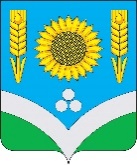 CОВЕТ НАРОДНЫХ ДЕПУТАТОВРОССОШАНСКОГО МУНИЦИПАЛЬНОГО РАЙОНАВОРОНЕЖСКОЙ ОБЛАСТИРЕШЕНИЕ19 сессииот 23 сентября 2020 года № 154                               г. Россошь  В соответствии с Указом  Президента Российской Федерации от 18.05.2009 г. № 557 «Об утверждении перечня должностей федеральной государственной службы, при замещении которых федеральные государственные служащие обязаны представлять сведения о своих доходах, об имуществе и обязательствах имущественного характера, а также сведения о доходах, об имуществе и обязательствах имущественного характера супруги (супруга) и несовершеннолетних детей», Федеральными законами от  25.12.2008 г. № 273-ФЗ «О противодействии коррупции», от 03.12.2012                      N 230-ФЗ "О контроле за соответствием расходов лиц, замещающих государственные должности, и иных лиц их доходам", от 03.12.2012 N 231-ФЗ "О внесении изменений в отдельные законодательные акты Российской Федерации в связи с принятием Федерального закона "О контроле за соответствием расходов лиц, замещающих государственные должности, и иных лиц их доходам", в целях приведения нормативных правовых актов Россошанского муниципального района Воронежской области в соответствие действующему законодательству  Совет народных депутатов Россошанского муниципального района Воронежской областиРЕШИЛ:1. Внести в Решение сессии Совета народных депутатов Россошанского муниципального района Воронежской области от 29.07.2009 N 137  "Об утверждении Перечня должностей муниципальной службы, замещение которых связано с коррупционными рисками, при назначении на которые граждане обязаны представлять в установленном порядке сведения о своих доходах, об имуществе и обязательствах имущественного характера, а также сведения о доходах, об имуществе и обязательствах имущественного характера своих супруги (супруга) и несовершеннолетних детей и при замещении которых муниципальные служащие обязаны представлять в установленном порядке сведения о своих доходах и расходах, об имуществе и обязательствах имущественного характера, а также сведения о доходах и расходах, об имуществе и обязательствах имущественного характера своих супруги (супруга) и несовершеннолетних детей" следующие изменения:Перечень должностей муниципальной службы Россошанского муниципального района  Воронежской области, замещение которых связано с коррупционными рисками, при назначении на которые граждане обязаны представлять в установленном порядке сведения о своих доходах, об имуществе и обязательствах имущественного характера, а также сведения о доходах, об имуществе и обязательствах имущественного характера своих супруги (супруга) и несовершеннолетних детей и при замещении которых муниципальные  служащие обязаны представлять в установленном порядке сведения о своих доходах и расходах, об имуществе и обязательствах имущественного характера, а также сведения о доходах и расходах, об имуществе и обязательствах имущественного характера своих супруги (супруга) и несовершеннолетних детей изложить в новой редакции согласно приложению к настоящему Решению.2. Настоящее решение вступает в силу с момента опубликования в официальном вестнике газеты «Россошанский курьер» и размещается на официальном сайте Совета народных депутатов Россошанского муниципального района в сети Интернет.3.Контроль за исполнением настоящего решения возложить на главу Россошанского муниципального района Сисюка В.М. и на главу администрации Россошанского муниципального района Мишанкова Ю.В.Глава Россошанскогомуниципального района                                                                        В.М. СисюкПриложение                  к решению 19 сессии Совета                  народных депутатов Россошанского   муниципального района                            от 23.09.2020 года № 154    Перечень должностей муниципальной  службыРоссошанского муниципального района  Воронежской области,замещение которых связано с коррупционными рисками,при назначении на которые граждане обязаны представлять в установленном порядке сведения о своих доходах, об имуществе и обязательствах имущественного характера, а также сведения о доходах, об имуществе и обязательствах имущественного характера своих супруги (супруга) и несовершеннолетних детей и при замещении которых муниципальные  служащие обязаны представлять в установленном порядке сведения о своих доходах и расходах, об имуществе и обязательствах имущественного характера, а также сведения о доходах и расходах, об имуществе и обязательствах имущественного характера своих супруги (супруга) и несовершеннолетних детей1.  Должности муниципальной службы администрации Россошанского муниципального района, утвержденные Реестром должностей муниципальной службы в Россошанском муниципальном районе:1.1.  Высшая группа должностей:- глава администрации (по контракту);- первый заместитель главы администрации;- заместитель главы администрации. 1.2.  Главная группа должностей:- руководитель аппарата (управляющий делами);- руководитель отдела (с правом юридического лица).1.3. Ведущая группа должностей:-  заместитель руководителя отдела (с правом юридического лица);- начальник отдела; - помощник главы администрации района.2.  Должности муниципальной службы в контрольно-счетном органе  Россошанского муниципального района, утвержденные Реестром должностей муниципальной службы в Россошанском муниципальном районе:2.1. Высшая группа должностей:           -   председатель  Ревизионной комиссии.Глава Россошанскогомуниципального района                                                                       В.М. СисюкО внесении изменений в Решение Совета народных депутатов Россошанского муниципального района от 29.07.2009 № 137 "Об утверждении Перечня должностей муниципальной службы, замещение которых связано с коррупционными рисками, при назначении на которые граждане обязаны представлять в установленном порядке сведения о своих доходах, об имуществе и обязательствах имущественного характера, а также сведения о доходах, об имуществе и обязательствах имущественного характера своих супруги (супруга) и несовершеннолетних детей и при замещении которых муниципальные служащие обязаны представлять в установленном порядке сведения о своих доходах и расходах, об имуществе и обязательствах имущественного характера, а также сведения о доходах и расходах, об имуществе и обязательствах имущественного характера своих супруги (супруга) и несовершеннолетних детей"